Министерством образования области совместно с ведомственным общественным советом и Саратовским региональным отделением Общероссийской общественной организации «Национальная родительская ассоциация» при поддержке автора и бессменного ведущего телевизионной программы «Умницы и умники», кандидата исторических наук, профессора, заведующего кафедрой мировой литературы и культуры факультета международной журналистики Московского государственного института международных отношений (МГИМО) МИД России Вяземского Ю.П. проводится отбор среди обучающихся общеобразовательных учреждений Саратовской области для участия во Всероссийской гуманитарной телевизионной олимпиаде школьников «Умницы и умники».Обращаю внимание, что победители данного телепроекта зачисляются в Московский государственный институт международных отношений (МГИМО) МИД России без вступительных испытаний.Заключительный отбор планируется проводить с личным участием Вяземского Ю.П. 20 мая 2023 года в рамках региональной гуманитарной олимпиады школьников «Умницы и умники Земли Саратовской» в 2022/2023 учебном году по теме: «Саратовский край в истории и названиях его городов».К участию в региональной гуманитарной олимпиаде школьников «Умницы и умники Земли Саратовской» (далее – Олимпиада) приглашаются обучающиеся 10 классов государственных, муниципальных и негосударственных общеобразовательных организаций Саратовской области, реализующих общеобразовательные программы среднего общего образования (далее - образовательные организации).Заявки для участия в отборочном туре Олимпиады принимаются до 20 января 2023 года в личном кабинете по ссылке http://umnikiumnicy.tilda.ws/ с указанием фамилии, имени, отчества обучающегося и общеобразовательной организации, в которой он обучается.Конкурсные испытания будут построены на основе знаний и владении информацией в соответствии с перечнем литературы, указанной в приложении.Прошу проинформировать образовательные организации муниципального района (городского округа) о данном проекте и оказать личное содействие в организации и проведении региональной гуманитарной олимпиады школьников «Умницы и умники Земли Саратовской» в соответствии с регламентом.Приложение: на 13 л. в 1 экз.Заместитель министра						        И.А. ЧинаеваТемникова Елена Владимировна+7 (845 2) 49-19-60Приложение к письму министерства образования Саратовской области от ____________ № _____Перечень литературы, рекомендуемый для подготовки к региональной гуманитарной олимпиаде школьников «Умницы и умники Земли Саратовской» в 2022/2023 учебном году по теме: «Саратовский край в истории и названиях его городов»История Саратовского Поволжья (История России через историю регионов.) Учебное пособие/отв. ред. В.Г. Петрович. – М.: ООО «Интеграция: Образование и Наука», 2017.Энциклопедия Саратовского края (в очерках, фактах, событиях, лицах). – Саратов: Приволжское кн. изд-во, 2002.Россошанский В.И. «Феномен Гагарина» – Саратов: Изд-во «Летопись», 2004-2011. Россошанский В. «Наш Гагарин» – Саратов: Приволжское кн. изд-во, 1989. Максимов Е.К. «Имя твоей улицы» – Саратов: ООО «Приволжское издательство», 2007.Кавунов П.А. «Серия города Саратовской области» – Саратов: Саратовское кн. изд-во, 1963.Малинин Г.А. «Памятные места Саратовской области» – Саратов: Саратовское кн. изд-во, 1958 и др.Вардугин В.И. «Знай наших!» (Сборник). – Саратов: ОАО «Приволжское издательство», 2004.Ерина Е.М. «Под Покровом Богородицы» Кн.1.– Саратов: Приволжск. кн. изд-во, 2003.Вольная губерния. Альманах «Памятники Отечества». – М. – №3-4, 1998.Сердце Поволжья. Альманах «Памятники Отечества». – М. – №1-2, 1998. Течёт река Волга. Путеводитель по великой реке. (Сост. В.И. Вардугин, В.Х. Валеев)– Саратов: Приволжск. кн. изд-во, 2000.Преображенский Ю.В. «Город Пугачёв» – Саратов: Приволжск. кн. изд-во, 1989.Батмаев М.М. «Калмыки в XVII–XVIII в.: события, люди, быт» Элиста, 1993.Баринов Д.Б. «Театральная жизнь Саратова послевоенного времени (1946– 1953)» // Саратовский краеведческий сборник. Саратов, 2002. Вып. 1Водолагин М.А. «Очерки истории Волгограда» 1589–1967. М., 1968.Дьяконов В.А. «Первый доступный театр в Саратове» // Саратовское Поволжье в панораме веков: история, традиции, проблемы. Саратов, 2000.Данилов В.Н. «Саратов накануне Великой Отечественной войны: состояние экономики и социальной сферы» // Саратовский краеведческий сборник. Саратов, 2011.Ерина Е.М. «Из истории русского драматического театра в Покровске-Энгельсе (1919-1959)» // Сообщения Энгельсского краеведческого музея. Саратов, 2004. Вып. 6.Зубков А.И. «Саратовская и Волгоградская областные партийные организации в борьбе за технический прогресс в сельском хозяйстве (1959–1965)» // Из истории социалистического строительства. Саратов, 1969.Костомаров Н. «Поездка в г. Вольск» // Памятная книжка Саратовской губернии на 1859 год. Саратов, 1859.Максимов Е.К. «Г. Засекин – основатель Саратова» // Годы и люди. Саратов, 1990. Вып. 5.Максимов Е.К., Булычев М.В. «Великий комбинатор» был саратовцем» //Степные просторы, 1996. № 2-3.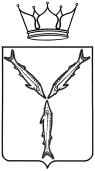 МИНИСТЕРСТВООБРАЗОВАНИЯСАРАТОВСКОЙ ОБЛАСТИул. Соляная, 32, г. Саратов, 410002Тел.: (845-2) 49-21-12; факс (845-2) 28-67-49minobr@minobr.saratov.gov.ru______________ № _________________на № _____________________________Главам муниципальных районов (городских округов) 